Vodné dielo MŠ Hamburg 22/36. 03. 2022výsledkydravim priatelia opäť sme sa zišli po pár týždňoch na Vodnom diele a zabehli sme si Hamburg na tradičnej trati. Pre opravu uvádzam že sa jedná už o 22 akciu nie 13 ako bolo vyhlásené. Trocha mi to ušlo,za čo sa ospravedlňujem. Medzi maratóncami zvíťazil Marián Pavuk s časom 3:09:17 a najrýchlejším polmaratóncom sa stal Jano Michalec s časom 1:20:10. A taktiež gratulujem k maratónskemu osobáku Maťovi Petrejovi 😉👋 maratón1.  Marián Pavuk 	1975 	Spider Team Levice	3:09:17
2.  Miroslav Šcibran 	1977 	ŠKP Čadca 		3:24:38
3.  Martin Petreje 	1991 	Dolné Naštice 		3:26:35
4.  Milan Ondruš 	1972 	Žilina 			3:34:07
5.  Jozef Gomola 	1971 	JK vrstvy run		3:52:16
6.  Eva Seidlová 	1948 	AK Tlmače 		4:49:50polmaratón  7. Ján Michalec 	1982 	Slávia ŽU		1:20:10
  8. Jozef Straňanek 	1975 	MK Rajec 		1:28:50  9. Stanislav Belianský	1964 	Štiavnik	 		1:38:40
10. Samuel Balcár 	1980 	Utekáči			1:43:20
11. Martin Černák 	1975 	Bitarová		1:43:21
12. Michal Töröttö 	1989 	Utekáči			1:43:21
13. Emil Janáčik 	1967 	Schaeffler KNM		1:51:29
14. Vlastimil Kocian 	1974 	Kros			1:54:40
15. Marek Hozza 	1977 	MKŠS AK KNM		1:54:44
16. Michaela Filinová 	1983 	Štiavnik			1:54:49
17. Štefan Sliviak 	1984 	Žilina			2:06:35
18. František Kráľ 	1966 	Žilina			2:08:39
19. Pavol Kincel 	1951 	Turany			2:11:27
20. Radoslav Stranianek 1974 	Žilina			2:13:09
21. Alexander Simon 	1947 	DS Žilina		2:22:5410 kminé19.   Peter Olejár 		1979 	ŠK Oravaman Nižná	1:11:53		(14km)20.   Štefan Sliviak 		1984 	Žilina			1:31:15		(14km)21.   Daniel Milovančevič 	1992 	Žilina			28:47		(7km)22.   Vladimír Krčmárik 		1954 	EK Žilina		34:50		(7km)22. Henrich Weichpart 		1978 	Žilina			1:05:00		(14,6km)
23. Peter Olejár 		1979	Oravaman Nižná	1:05:48		(14km)
24. Liliana Hausnerová 		1977 	BK Méta		1:15:00		(14km)
25. Ján Kubirita 		1970 	Žilina			1:18:55		(14km)
26. Pavla Rosinčinová 		1977 	Žilina			1:25:26		(14km)
27. Vladimír Krčmárik 		1954 	EK Žilina		   52:41		(10km)Štart:8:00
Teplota:-4 až +3 stupňov
Počasie: Ráno chladno, takmer jasno a bezvetrie, neskôr polooblačno a ku koncu už začal fúkať vietor
Trať na Vodnom diele Žilina suchá

Ešte raz ďakujem všetkým za účasť a teším sa na ďalšiu bežeckú akciu.Prajem ešte pekný zvyšok nedele.
S pozdravom organizátor Miro Ščibran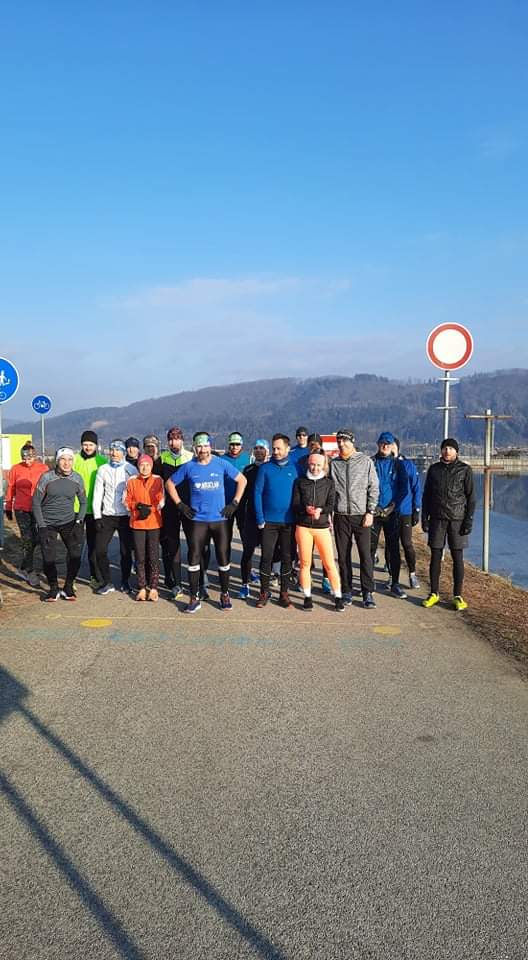 